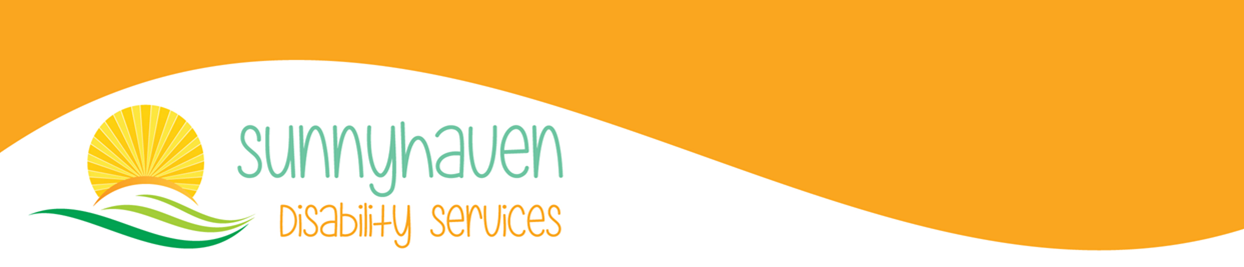 نموذج الشـــكاوىالاسم:    	عمر العميل:ملحوظة: إذا كان العميل تحت سن 16 سنة، فيلزم توقيع أحد الوالدين أو وصي. تاريخ الشكوى:									 بيانات الاتصال:								الرجاء تزويدنا بملخص لتفاصيل شكواك:الرجاء إخبارنا بموضوع شكواك الرئيسي، بما في ذلك ما الأمور التي قادت إلى تقديم الشكوى، والأشخاص المتعلقين بها.  ما الذي تريده أن يتم لحل هذه الشكوى؟  التوقيع:توقيع الوالد/ الوصي:من فضلك، ارسل هذه الشكوى إلى:	Sunnyhaven use only:										Complaint manage by:						  Log No.	Date:											Action to be taken:    YES	 NO										Complaint InvestigationDescribe the actions taken to follow up the concerns				Complaint ResolutionDescribe the outcome of the complaint								Investigation Response letter sent to family:    YES	 NO	Please attach any supporting documentation and Response letter to this form.Complaint closed:By:      Date: Managers OnlyHave you included this is your Monthly report – (Customer Service)	 YES	 NO								الرجاء وضع علامة :أنا عميل أتلقى الخدمة	أنا أحد أفراد عائلة العميل، أو وصي، أو    أنا موظف	أود عدم ذكر اسميمجال الخدمة:المبيت ــ العنوان:البرنامج النهاريCP  ، 35 بيتش ستريت، كوجاره   CAS ، 2 لايكوك رود، بينشرستنادي القهوةالخدمات العلاجيةATTN:	Office Manager  لهاتف:	 02 9588 5433Sunnyhaven Disability Services           الفاكس:	 02 9588 506635 Beach Street,  Kogarah NSW 2217